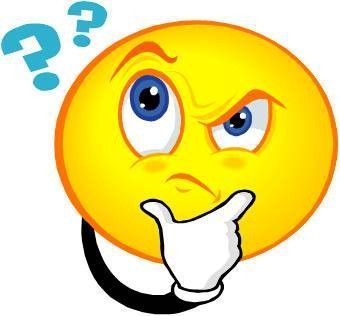 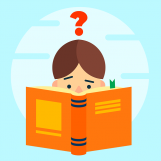 I/ APPRENDRE ET MEMORISER LA LECON COMMENCE EN CLASSE…Apprendre sans comprendre ne sert à rien, le premier travail est donc de suivre très attentivement le cours en classe afin de bien comprendre la leçon. En classe, il faut donc veiller à :- écouter attentivement et poser des questions en cas d’incompréhension- participer à sa construction en étant actif lors des exercices à l’écrit comme à l’oral- recopier avec soin (entièrement et proprement) les leçonsII/ … ET SE POURSUIT A LA MAISON !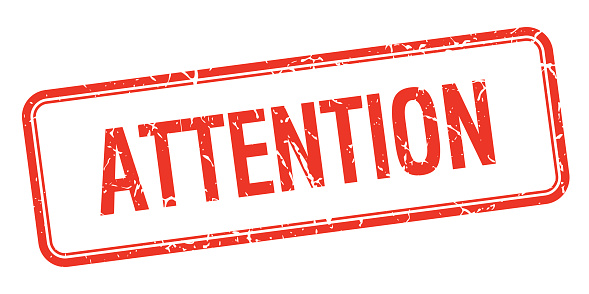 1ère étape : verifier que l’on a bien compris la leçonRelire la leçon, bien concentré, en la comprenant et en se la représentant mentalement.2ème étape : mémoriser la leçon Lire n’est pas apprendre ! Se contenter de relire la leçon ne permet pas de retenir les connaissances à long terme. Il faut donc réussir à les fixer dans son cerveau.- Recopier sur une feuille dans l’ordre les titres des parties de la leçon et noter sous chaque titre les grandes idées, les mots importants, les dates, lieux-clés (…) afin de dégager les éléments les plus importants du cours. Ce travail peut aussi être réalisé sous la forme d’une carte mentale. Si tu en as la capacité et que cela te rassure, tu peux apprendre les traces écrites par cœur mais cela n’est pas indispensable pour réussir l’évaluation.- Le vocabulaire, les repères chronologiques et spatiaux doivent être sus par cœur.- Lire les pages du manuel qui correspondent à la leçon et consulter éventuellement le site weebly professeur https://penichonhg.weebly.com  et le site compagnon du manuel https://collegien.nathan.fr 3ème étape : verifier que la lecon est sue (seul ou avec l’aide de quelqu’un)- Cahier fermé, réciter ou se poser des questions sur la leçon (questions commençant par qui ? quand ? où ? comment ? pourquoi ? quelles conséquences ? …) et y répondre.- Concevoir soi-même un contrôle d’entraînement, le faire et vérifier ses réponses.- Faire les exercices proposés à la fin du chapitre dans le manuel et ceux déposés sur le weebly).- Vérifier que l’on est capable de répondre aux items de la grille d’objectifs collée au début de la leçon. Conseils supplémentaires1/ Il n’y a pas de mémorisation sans réactivation (répétition). Il est important de relire sa leçon le soir-même du cours pour fixer une première fois la leçon dans la mémoire et mais il faut surtout entretenir cette mémoire en révisant régulièrement les jours suivants. Il est plus efficace de travailler sur des périodes courtes mais répétées plutôt qu’une seule séance même intensive la veille du contrôle car les connaissances ne seront pas fixes dans la mémoire à long terme (risque de « trous noirs » devant la copie)- Il existe plusieurs types de mémoire (visuelle, auditive, kinesthésique) et plusieurs stratégies pour bien apprendre (cartes mentales, fiches mémoire, recopie, réécoute…). Pour faciliter les apprentissages, la mise en œuvre de plusieurs stratégie est conseillée.Il faut croire en ses capacités, se faire confiance mais aussi avoir conscience qu’apprendre une leçon nécessite du temps et du travail L’investissement passé ou pas s’en ressortira forcément sur le résultat de l’évaluation !!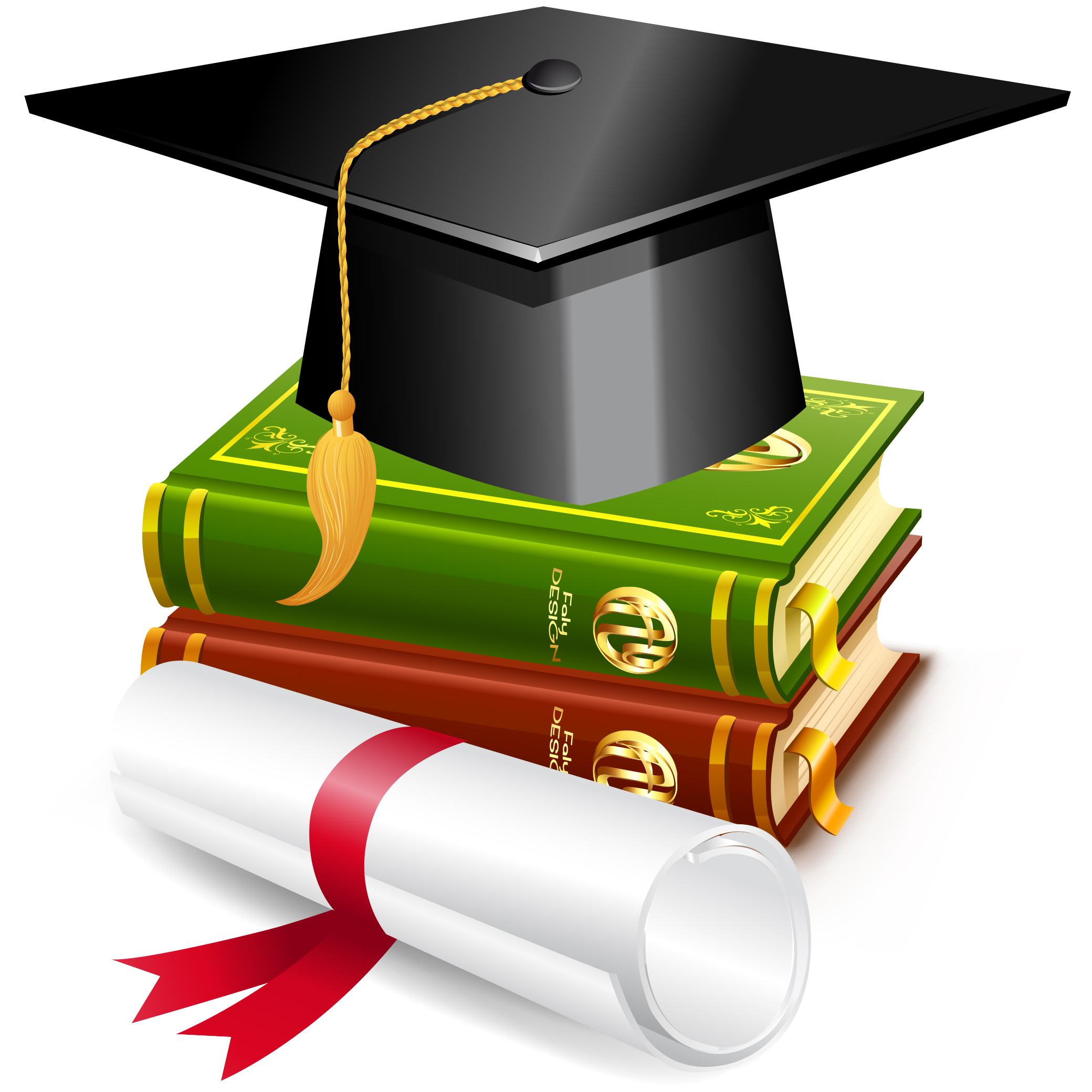 